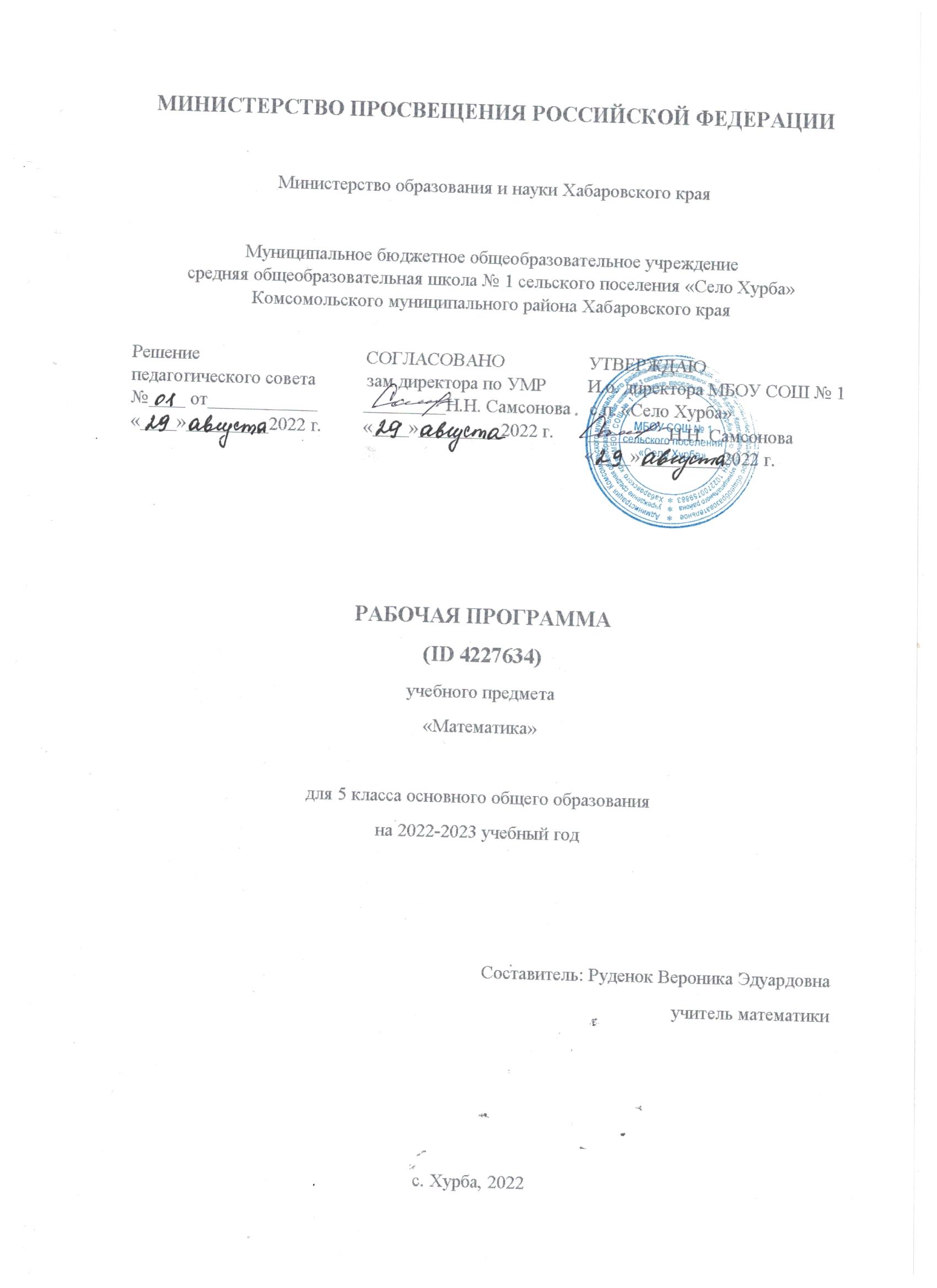 ПОЯСНИТЕЛЬНАЯ ЗАПИСКАОБЩАЯ ХАРАКТЕРИСТИКА УЧЕБНОГО ПРЕДМЕТА "МАТЕМАТИКА" Рабочая программа по математике для обучающихся 5 классов разработана на основе Федерального государственного образовательного стандарта основного общего образования с учётом и 
современных мировых требований, предъявляемых к математическому образованию, и традиций российского образования, которые обеспечивают овладение ключевыми компетенциями, 
составляющими основу для непрерывного образования и саморазвития, а также целостность общекультурного, личностного и познавательного развития обучающихся. В рабочей программе учтены идеи и положения Концепции развития математического образования в Российской 
Федерации. В эпоху цифровой трансформации всех сфер человеческой деятельности невозможно стать образованным современным человеком без базовой математической подготовки. Уже в школе математика служит опорным предметом для изучения смежных дисциплин, а после школы реальной необходимостью становится непрерывное образование, что требует полноценной базовой 
общеобразовательной подготовки, в том числе и математической.Это обусловлено тем, что в наши дни растёт число профессий, связанных с непосредственным применением математики: и в сфере экономики, и в бизнесе, и в технологических областях, и даже в гуманитарных сферах. Таким образом, круг школьников, для которых математика может стать значимым предметом, расширяется.Практическая полезность математики обусловлена тем, что её предметом являются 
фундаментальные структуры нашего мира: пространственные формы и количественные отношения от простейших, усваиваемых в непосредственном опыте, до достаточно сложных, необходимых для развития научных и прикладных идей. Без конкретных математических знаний затруднено понимание принципов устройства и использования современной техники, восприятие и интерпретация 
разнообразной социальной, экономической, политической информации, малоэффективна 
повседневная практическая деятельность. Каждому человеку в своей жизни приходится выполнять расчёты и составлять алгоритмы, находить и применять формулы, владеть практическими приёмами геометрических измерений и построений, читать информацию, представленную в виде таблиц, диаграмм и графиков, жить в условиях неопределённости и понимать вероятностный характер случайных событий.Одновременно с расширением сфер применения математики в современном обществе всё более важным становится математический стиль мышления, проявляющийся в определённых умственных навыках. В процессе изучения математики в арсенал приёмов и методов мышления человека естественным образом включаются индукция и дедукция, обобщение и конкретизация, анализ и синтез, классификация и систематизация, абстрагирование и аналогия. Объекты математических умозаключений, правила их конструирования раскрывают механизм логических построений, способствуют выработке умения формулировать, обосновывать и доказывать суждения, тем самым развивают логическое мышление. Ведущая роль принадлежит математике и в формировании алгоритмической компоненты мышления и воспитании умений действовать по заданным алгоритмам, совершенствовать известные и конструировать новые. В процессе решения задач — основой учебной деятельности на уроках математики — развиваются также творческая и прикладная стороны мышления.Обучение математике даёт возможность развивать у обучающихся точную, рациональную и информативную речь, умение отбирать наиболее подходящие языковые, символические, графические средства для выражения суждений и наглядного их представления.Необходимым компонентом общей культуры в современном толковании является общее знакомствос методами познания действительности, представление о предмете и методах математики, их отличий от методов других естественных и гуманитарных наук, об особенностях применения математики для решения научных и прикладных задач. Таким образом, математическое образование вносит свой вклад в формирование общей культуры человека.Изучение математики также способствует эстетическому воспитанию человека, пониманию красоты и изящества математических рассуждений, восприятию геометрических форм, усвоению идеи симметрии.ЦЕЛИ ИЗУЧЕНИЯ УЧЕБНОГО КУРСАПриоритетными целями обучения математике в 5 классе являются:—  продолжение формирования основных математических понятий (число, величина, 
геометрическая фигура), обеспечивающих преемственность и перспективность математического образования обучающихся; —  развитие интеллектуальных и творческих способностей обучающихся, познавательной активности, исследовательских умений, интереса к изучению математики; —  подведение обучающихся на доступном для них уровне к осознанию взаимосвязи математики и окружающего мира; —  формирование функциональной математической грамотности: умения распознавать математические объекты в реальных жизненных ситуациях, применять освоенные умения для решения практико-ориентированных задач, интерпретировать полученные результаты и оценивать их на соответствие практической ситуации.Основные линии содержания курса математики в 5 классе — арифметическая и геометрическая, которые развиваются параллельно, каждая в соответствии с собственной логикой, однако, не независимо одна от другой, а в тесном контакте и взаимодействии. Также в курсе происходит знакомство с элементами алгебры и описательной статистики.Изучение арифметического материала начинается со систематизации и развития знаний о натуральных числах, полученных в начальной школе. При этом совершенствование вычислительной техники и формирование новых теоретических знаний сочетается с развитием вычислительной культуры, в частности с обучением простейшим приёмам прикидки и оценки результатов 
вычислений. Другой крупный блок в содержании арифметической линии — это дроби. Начало изучения обыкновенных и десятичных дробей отнесено к 5 классу. Это первый этап в освоении дробей, когда происходит знакомство с основными идеями, понятиями темы. При этом рассмотрение 
обыкновенных дробей в полном объёме предшествует изучению десятичных дробей, что 
целесообразно с точки зрения логики изложения числовой линии, когда правила действий с 
десятичными дробями можно обосновать уже известными алгоритмами выполнения действий с обыкновенными дробями. Знакомство с десятичными дробями расширит возможности для понимания обучающимися прикладного применения новой записи при изучении других предметов и при практическом использовании.При обучении решению текстовых задач в 5 классе используются арифметические приёмы решения.Текстовые задачи, решаемые при отработке вычислительных навыков в 5 классе, рассматриваются задачи следующих видов: задачи на движение, на части, на покупки, на работу и производительность, на проценты, на отношения и пропорции. Кроме того, обучающиеся знакомятся с приёмами решения задач перебором возможных вариантов, учатся работать с информацией, представленной в форме таблиц или диаграмм.В Примерной рабочей программе предусмотрено формирование пропедевтических алгебраических представлений. Буква как символ некоторого числа в зависимости от математического контекста вводится постепенно. Буквенная символика широко используется прежде всего для записи общих утверждений и предложений, формул, в частности для вычисления геометрических величин, в качестве «заместителя» числа.В курсе «Математики» 5 класса представлена наглядная геометрия, направленная на развитие образного мышления, пространственного воображения, изобразительных умений. Это важный этап в изучении геометрии, который осуществляется на наглядно-практическом уровне, опирается на наглядно-образное мышление обучающихся. Большая роль отводится практической деятельности, опыту, эксперименту, моделированию. Обучающиеся знакомятся с геометрическими фигурами на плоскости и в пространстве, с их простейшими конфигурациями, учатся изображать их на 
нелинованной и клетчатой бумаге, рассматривают их простейшие свойства. В процессе изучения наглядной геометрии знания, полученные обучающимися в начальной школе, систематизируются и расширяются.МЕСТО УЧЕБНОГО КУРСА В УЧЕБНОМ ПЛАНЕСогласно учебному плану в 5 классе изучается интегрированный предмет «Математика», который включает арифметический материал и наглядную геометрию, а также пропедевтические сведения из алгебры. Учебный план на изучение математики в 5 классе отводит не менее 5 учебных часов в неделю, всего  170 учебных часов.СОДЕРЖАНИЕ УЧЕБНОГО КУРСА "МАТЕМАТИКА"Натуральные числа и нульНатуральное число. Ряд натуральных чисел. Число 0. Изображение натуральных чисел точками на координатной (числовой) прямой. Позиционная система счисления. Римская нумерация как пример непозиционной системы счисления. Десятичная система счисления. Сравнение натуральных чисел, сравнение натуральных чисел с нулём. Способы сравнения. Округление натуральных чисел. Сложение натуральных чисел; свойство нуля при сложении. Вычитание как действие, обратное сложению.Умножение натуральных чисел; свойства нуля и единицы при умножении. Деление как действие, обратное умножению. Компоненты действий, связь между ними. Проверка результата 
арифметического действия. Переместительное и сочетательное свойства (законы) сложения и умножения, распределительное свойство (закон) умножения. Использование букв для обозначения неизвестного компонента и записи свойств арифметических действий. Делители и кратные числа, разложение на множители. Простые и составные числа. Признаки делимости на 2, 5, 10, 3, 9. Деление с остатком. Степень с натуральным показателем. Запись числа в виде суммы разрядных слагаемых.Числовое выражение. Вычисление значений числовых выражений; порядок выполнения действий.Использование при вычислениях переместительного и сочетательного свойств (законов) сложения и умножения, распределительного свойства умножения.ДробиПредставление о дроби как способе записи части величины. Обыкновенные дроби. Правильные и неправильные дроби. Смешанная дробь; представление смешанной дроби в виде неправильной дроби и выделение целой части числа из неправильной дроби. Изображение дробей точками на числовой прямой. Основное свойство дроби. Сокращение дробей. Приведение дроби к новому знаменателю. Сравнение дробей. Сложение и вычитание дробей. Умножение и деление дробей; взаимно-обратные дроби. Нахождение части целого и целого по его части. Десятичная запись дробей. Представление десятичной дроби в виде обыкновенной. Изображение десятичных дробей точками на числовой прямой. Сравнение десятичных дробей. Арифметические действия с десятичными дробями. Округление десятичных дробей.Решение текстовых задачРешение текстовых задач арифметическим способом. Решение логических задач. Решение задач перебором всех возможных вариантов. Использование при решении задач таблиц и схем. Решение задач, содержащих зависимости, связывающие величины: скорость, время, расстояние; цена, количество, стоимость. Единицы измерения: массы, объёма, цены; расстояния, времени, скорости.Связь между единицами измерения каждой величины. Решение основных задач на дроби. Представление данных в виде таблиц, столбчатых диаграмм.Наглядная геометрияНаглядные представления о фигурах на плоскости: точка, прямая, отрезок, луч, угол, ломаная, многоугольник, окружность, круг. Угол. Прямой, острый, тупой и развёрнутый углы. Длина отрезка, метрические единицы длины. Длина ломаной, периметр многоугольника. Измерение и построение углов с помощью транспортира. Наглядные представления о фигурах на плоскости: многоугольник; прямоугольник, квадрат; треугольник, о равенстве фигур. Изображение фигур, в том числе на клетчатой бумаге. Построение конфигураций из частей прямой, окружности на нелинованной и клетчатой бумаге. Использование свойств сторон и углов прямоугольника, квадрата. Площадьпрямоугольника и многоугольников, составленных из прямоугольников, в том числе фигур, изображённых на клетчатой бумаге. Единицы измерения площади. Наглядные представления о пространственных фигурах: прямоугольный параллелепипед, куб, многогранники. Изображение простейших многогранников. Развёртки куба и параллелепипеда. Создание моделей многогранников (из бумаги, проволоки, пластилина и др.). Объём прямоугольного параллелепипеда, куба. Единицы измерения объёма.ПЛАНИРУЕМЫЕ ОБРАЗОВАТЕЛЬНЫЕ РЕЗУЛЬТАТЫ ЛИЧНОСТНЫЕ РЕЗУЛЬТАТЫ	Личностные результаты освоения программы учебного предмета «Математика» характеризуются: 	Патриотическое воспитание: 
	проявлением интереса к прошлому и настоящему российской математики, ценностным отношением к достижениям российских математиков и российской математической школы, к использованию этих достижений в других науках и прикладных сферах.	Гражданское и духовно-нравственное воспитание: 
	готовностью к выполнению обязанностей гражданина и реализации его прав, представлением о математических основах функционирования различных структур, явлений, процедур гражданского общества (выборы, опросы и пр.); 
	готовностью к обсуждению этических проблем, связанных с практическим применением достижений науки, осознанием важности морально-этических принципов в деятельности учёного.	Трудовое воспитание: 
	установкой на активное участие в решении практических задач математической направленности, осознанием важности математического образования на протяжении всей жизни для успешной профессиональной деятельности и развитием необходимых умений; осознанным выбором и построением индивидуальной траектории образования и жизненных планов с учётом личных интересов и общественных потребностей.	Эстетическое воспитание: 
	способностью к эмоциональному и эстетическому восприятию математических объектов, задач, решений, рассуждений; умению видеть математические закономерности в искусстве.	Ценности научного познания: 
	ориентацией в деятельности на современную систему научных представлений об основных закономерностях развития человека, природы и общества, пониманием математической науки как сферы человеческой деятельности, этапов её развития и значимости для развития цивилизации; овладением языком математики и математической культурой как средством познания мира; овладением простейшими навыками исследовательской деятельности.	Физическое воспитание, формирование культуры здоровья и эмоционального благополучия: 	готовностью применять математические знания в интересах своего здоровья, ведения здорового образа жизни (здоровое питание, сбалансированный режим занятий и отдыха, регулярная физическая активность); сформированностью навыка рефлексии, признанием своего права на ошибку и такого же права другого человека.	Экологическое воспитание: 
	ориентацией на применение математических знаний для решения задач в области сохранности окружающей среды, планирования поступков и оценки их возможных последствий для окружающей среды; осознанием глобального характера экологических проблем и путей их решения.	Личностные результаты, обеспечивающие адаптацию обучающегося к изменяющимся условиям социальной и природной среды: 
	готовностью к действиям в условиях неопределённости, повышению уровня своей компетентности через практическую деятельность, в том числе умение учиться у других людей, приобретать в совместной деятельности новые знания, навыки и компетенции из опыта других; 
	необходимостью в формировании новых знаний, в том числе формулировать идеи, понятия, гипотезы об объектах и явлениях, в том числе ранее неизвестных, осознавать дефициты собственных знаний и компетентностей, планировать своё развитие;способностью осознавать стрессовую ситуацию, воспринимать стрессовую ситуацию как вызов, требующий контрмер, корректировать принимаемые решения и действия, формулировать и оценивать риски и последствия, формировать опыт.МЕТАПРЕДМЕТНЫЕ РЕЗУЛЬТАТЫМетапредметные результаты освоения программы учебного предмета «Математика»характеризуются овладением универсальными познавательными действиями, универсальными коммуникативными действиями и универсальными регулятивными действиями.1) Универсальные познавательные действия обеспечивают формирование базовых когнитивных процессов обучающихся (освоение методов познания окружающего мира; применение логических, исследовательских операций, умений работать с информацией).Базовые логические действия:—  выявлять и характеризовать существенные признаки математических объектов, понятий, отношений между понятиями; —  формулировать определения понятий; устанавливать существенный признак классификации, основания для обобщения и сравнения, критерии проводимого анализа; —  воспринимать, формулировать и преобразовывать суждения: утвердительные и отрицательные, единичные, частные и общие; —  условные; выявлять математические закономерности, взаимосвязи и противоречия в фактах, данных, наблюдениях и утверждениях; —  предлагать критерии для выявления закономерностей и противоречий; —  делать выводы с использованием законов логики, дедуктивных и индуктивных умозаключений, умозаключений по аналогии; —  разбирать доказательства математических утверждений (прямые и от противного), проводить самостоятельно несложные доказательства математических фактов, выстраивать аргументацию, приводить примеры и контрпримеры; —  обосновывать собственные рассуждения; выбирать способ решения учебной задачи (сравнивать несколько вариантов решения, выбирать наиболее подходящий с учётом самостоятельно выделенных критериев).Базовые исследовательские действия:—  использовать вопросы как исследовательский инструмент познания; —  формулировать вопросы, фиксирующие противоречие, проблему, самостоятельно устанавливать искомое и данное, формировать гипотезу, —  аргументировать свою позицию, мнение;—  проводить по самостоятельно составленному плану несложный эксперимент, небольшое исследование по установлению особенностей математического объекта, зависимостей объектов между собой; —  самостоятельно формулировать обобщения и выводы по результатам проведённого наблюдения, исследования, оценивать достоверность полученных результатов, выводов и обобщений; прогнозировать возможное развитие процесса, а также выдвигать предположения о его развитии в новых условиях.Работа с информацией:—  выявлять недостаточность и избыточность информации, данных, необходимых для решения задачи; —  выбирать, анализировать, систематизировать и интерпретировать информацию различных видов и форм представления; —  выбирать форму представления информации и иллюстрировать решаемые задачи схемами, диаграммами, иной графикой и их комбинациями; —  оценивать надёжность информации по критериям, предложенным учителем или сформулированным самостоятельно.	2)  Универсальные коммуникативные действия обеспечивают сформированность социальных навыков обучающихся.Общение:—  воспринимать и формулировать суждения в соответствии с условиями и целями общения; —  ясно, точно, грамотно выражать свою точку зрения в устных и письменных текстах, давать пояснения по ходу решения задачи, комментировать полученный результат; в ходе обсуждения задавать вопросы по существу обсуждаемой темы, проблемы, решаемой задачи, высказывать идеи, нацеленные на поиск решения; —  сопоставлять свои суждения с суждениями других участников диалога, обнаруживать различие и сходство позиций; —  в корректной форме формулировать разногласия, свои возражения; —  представлять результаты решения задачи, эксперимента, исследования, проекта; —  самостоятельно выбирать формат выступления с учётом задач презентации и особенностей аудитории.Сотрудничество:—  понимать и использовать преимущества командной и индивидуальной работы при решении учебных математических задач; —  принимать цель совместной деятельности, планировать организацию совместной работы, распределять виды работ, договариваться, обсуждать процесс и результат работы; —  обобщать мнения нескольких людей; участвовать в групповых формах работы (обсуждения, обмен мнениями, мозговые штурмы и др.); —  выполнять свою часть работы и координировать свои действия с другими членами команды; —  оценивать качество своего вклада в общий продукт по критериям, сформулированным участниками взаимодействия.	3)  Универсальные регулятивные действия обеспечивают формирование смысловых установок и жизненных навыков личности.Самоорганизация:—  самостоятельно составлять план, алгоритм решения задачи (или его часть), выбирать способ решения с учётом имеющихся ресурсов и собственных возможностей, аргументировать и корректировать варианты решений с учётом новой информации.Самоконтроль:—  владеть способами самопроверки, самоконтроля процесса и результата решения математической задачи; —  предвидеть трудности, которые могут возникнуть при решении задачи, вносить коррективы в деятельность на основе новых обстоятельств, найденных ошибок, выявленных трудностей;—  оценивать соответствие результата деятельности поставленной цели и условиям, объяснять причины достижения или недостижения цели, находить ошибку, давать оценку приобретённому опыту.ПРЕДМЕТНЫЕ РЕЗУЛЬТАТЫЧисла и вычисления	Понимать и правильно употреблять термины, связанные с натуральными числами, обыкновенными и десятичными дробями.	Сравнивать и упорядочивать натуральные числа, сравнивать в простейших случаях обыкновенные дроби, десятичные дроби.	Соотносить точку на координатной (числовой) прямой с соответствующим ей числом и изображать натуральные числа точками на координатной (числовой) прямой.	Выполнять арифметические действия с натуральными числами, с обыкновенными дробями в простейших случаях.Выполнять проверку, прикидку результата вычислений.Округлять натуральные числа.Решение текстовых задач	Решать текстовые задачи арифметическим способом и с помощью организованного конечного перебора всех возможных вариантов.	Решать задачи, содержащие зависимости, связывающие величины: скорость, время, расстояние; цена, количество, стоимость.Использовать краткие записи, схемы, таблицы, обозначения при решении задач.	Пользоваться основными единицами измерения: цены, массы; расстояния, времени, скорости; выражать одни единицы вели- чины через другие.Извлекать, анализировать, оценивать информацию, представленную в таблице, на столбчатой диаграмме, интерпретировать представленные данные, использовать данные при решении задач.Наглядная геометрия	Пользоваться геометрическими понятиями: точка, прямая, отрезок, луч, угол, многоугольник, окружность, круг.	Приводить примеры объектов окружающего мира, имеющих форму изученных геометрических фигур.	Использовать терминологию, связанную с углами: вершина сторона; с многоугольниками: угол, вершина, сторона, диагональ; с окружностью: радиус, диаметр, центр.	Изображать изученные геометрические фигуры на нелинованной и клетчатой бумаге с помощью циркуля и линейки.	Находить длины отрезков непосредственным измерением с помощью линейки, строить отрезки заданной длины; строить окружность заданного радиуса.Использовать свойства сторон и углов прямоугольника, квадрата для их построения, вычисленияплощади и периметра.	Вычислять периметр и площадь квадрата, прямоугольника, фигур, составленных из прямоугольников, в том числе фигур, изображённых на клетчатой бумаге.	Пользоваться основными метрическими единицами измерения длины, площади; выражать одни единицы величины через другие.	Распознавать параллелепипед, куб, использовать терминологию: вершина, ребро грань, измерения; находить измерения параллелепипеда, куба.	Вычислять объём куба, параллелепипеда по заданным измерениям, пользоваться единицами измерения объёма.Решать несложные задачи на измерение геометрических величин в практических ситуациях.ТЕМАТИЧЕСКОЕ ПЛАНИРОВАНИЕ ПОУРОЧНОЕ ПЛАНИРОВАНИЕ УЧЕБНО-МЕТОДИЧЕСКОЕ ОБЕСПЕЧЕНИЕ ОБРАЗОВАТЕЛЬНОГО ПРОЦЕССА ОБЯЗАТЕЛЬНЫЕ УЧЕБНЫЕ МАТЕРИАЛЫ ДЛЯ УЧЕНИКАДорофеев Г.В., Шарыгин И.Ф., Суворова С.Б. и другие, Математика,  5 класс, Акционерное общество "Издательство "Просвещение"; 
Введите свой вариант:МЕТОДИЧЕСКИЕ МАТЕРИАЛЫ ДЛЯ УЧИТЕЛЯДидактические материалы (5 класс). Авторы: Дорофеев Г. В., Кузнецова Л. В., Минаева С. С. и др.- Тематические тесты (5 класс). Авторы: Кузнецова Л. В., Сафонова Н. В.- Контрольные работы (5 класс). Авторы: Кузнецова Л. В., Минаева С. С., Рослова Л. О. и др.- Устные упражнения (5-6 классы). Автор: Минаева С.С.- Методические рекомендации. 5 класс. Авторы: Суворова С.Б., Кузнецова Л.В., Минаева С.С., Рослова Л.О.- Рабочие программы (5-6 классы). Автор: Бурмистрова Т.А.ЦИФРОВЫЕ ОБРАЗОВАТЕЛЬНЫЕ РЕСУРСЫ И РЕСУРСЫ СЕТИ ИНТЕРНЕТhttps://uchi.ru 
https://resh.edu.ru/МАТЕРИАЛЬНО-ТЕХНИЧЕСКОЕ ОБЕСПЕЧЕНИЕ ОБРАЗОВАТЕЛЬНОГО ПРОЦЕССАУЧЕБНОЕ ОБОРУДОВАНИЕКомплект ноутбуков 
интерактивная доска 
принтерОБОРУДОВАНИЕ ДЛЯ ПРОВЕДЕНИЯ ЛАБОРАТОРНЫХ И ПРАКТИЧЕСКИХ РАБОТ№
п/пНаименование разделов и тем программыКоличество часовКоличество часовКоличество часовДата 
изученияВиды деятельностиВиды, 
формы 
контроляЭлектронные (цифровые) образовательные ресурсы№
п/пНаименование разделов и тем программывсегоконтрольные работыпрактические работыДата 
изученияВиды деятельностиВиды, 
формы 
контроляЭлектронные (цифровые) образовательные ресурсыРаздел 1. Наглядная геометрия. Линии на плоскостиРаздел 1. Наглядная геометрия. Линии на плоскостиРаздел 1. Наглядная геометрия. Линии на плоскостиРаздел 1. Наглядная геометрия. Линии на плоскостиРаздел 1. Наглядная геометрия. Линии на плоскостиРаздел 1. Наглядная геометрия. Линии на плоскостиРаздел 1. Наглядная геометрия. Линии на плоскостиРаздел 1. Наглядная геометрия. Линии на плоскостиРаздел 1. Наглядная геометрия. Линии на плоскости1.1.Точка, прямая, отрезок, луч. Ломаная. Измерение длины отрезка, метрические единицы длины500.25Распознавать на чертежах, рисунках, описывать, используя терминологию, и изображать с помощью чертёжных инструментов: точку, прямую, отрезок, луч, угол, ломаную, окружность;Устный 
опрос;https://resh.edu.ru/subject/lesson/7741/start/312461/1.2.Окружность и круг. Практическая работа«Построение узора из окружностей»201.25Использовать линейку и транспортир как 
инструменты для построения и измерения: измерять длину от резка, величину угла; строить отрезок заданной длины, угол, заданной величины; 
откладывать циркулем равные отрезки, строить окружность заданного радиуса;Практическая работа;https://resh.edu.ru/subject/lesson/7736/start/312523/1.3.Угол. Прямой, острый, тупой и развернутый углы. Измерение углов. Практическая работа«Построение углов»501.25Распознавать на чертежах, рисунках, описывать, используя терминологию, и изображать с помощью чертёжных инструментов: точку, прямую, отрезок, луч, угол, ломаную, окружность;Практическая работа;https://resh.edu.ru/subject/lesson/7735/start/234882/Итого по разделу:Итого по разделу:12Раздел 2.  Натуральные числа. Действия с натуральными числамиРаздел 2.  Натуральные числа. Действия с натуральными числамиРаздел 2.  Натуральные числа. Действия с натуральными числамиРаздел 2.  Натуральные числа. Действия с натуральными числамиРаздел 2.  Натуральные числа. Действия с натуральными числамиРаздел 2.  Натуральные числа. Действия с натуральными числамиРаздел 2.  Натуральные числа. Действия с натуральными числамиРаздел 2.  Натуральные числа. Действия с натуральными числамиРаздел 2.  Натуральные числа. Действия с натуральными числами2.1.Десятичная система счисления. Натуральное число. Ряд натуральных чисел. Число 0400Читать, записывать, сравнивать натуральные числа; предлагать и обсуждать способы упорядочивания чисел;Устный 
опрос;https://resh.edu.ru/subject/lesson/7721/start/287636/2.2.Натуральные числа на координатной прямой. Сравнение, округление  натуральных чисел510.75Изображать координатную прямую, отмечать числа точками на координатной прямой, находить 
координаты точки;Практическая работа;https://resh.edu.ru/subject/lesson/7719/start/316201/2.3.Арифметические действия с натуральными числами. Свойства нуля при сложении и умножении, свойства единицы при 
умножении.  Решение текстовых зада601.25Выполнять арифметические действия с 
натуральными числами, вычислять значения числовых выражений со скобками и без скобок;Устный 
опрос;https://resh.edu.ru/subject/lesson/7723/start/272294/2.4.Переместительное и сочетательное свойства сложения и умножения, распределительное свойство умножения относительно сложения.Решение текстовых задач501Использовать при вычислениях переместительное и сочетательное свойства сложения и умножения, распределительное свойство умножения;Письменный контроль;https://resh.edu.ru/subject/lesson/7723/start/272294/ https://resh.edu.ru/subject/lesson/7722/start/287667/ https://resh.edu.ru/subject/lesson/7724/start/311531/2.5.Делители и кратные числа, разложение числа на множители. Простые и составные числа. Признаки делимости на 2, 5, 10, 3, 9. Деление с остатком. Решение текстовых задач1111Формулировать определения делителя и кратного, называть делители и кратные числа; распознавать простые и составные числа; формулировать и 
применять признаки делимости на 2, 3, 5, 9, 10; 
применять алгоритм разложения числа на простые множители; находить остатки от деления и неполное частное;Устный 
опрос;https://uchi.ru/2.6.Степень с натуральным показателем. Решение текстовых задач300.5Записывать произведение в виде степени, читать степени, использовать терминологию (основание, показатель), вычислять значения степеней;Письменный контроль;https://uchi.ru/ 
https://resh.edu.ru/subject/lesson/7713/start/272325/2.7.Числовые выражения; порядок действий. Решение текстовых задач912.5Выполнять арифметические действия с 
натуральными числами, вычислять значения числовых выражений со скобками и без скобок;Письменный контроль;https://resh.edu.ru/subject/lesson/7708/start/325182/Итого по разделу:Итого по разделу:43Раздел 3. Наглядная геометрия. МногоугольникиРаздел 3. Наглядная геометрия. МногоугольникиРаздел 3. Наглядная геометрия. МногоугольникиРаздел 3. Наглядная геометрия. МногоугольникиРаздел 3. Наглядная геометрия. МногоугольникиРаздел 3. Наглядная геометрия. МногоугольникиРаздел 3. Наглядная геометрия. МногоугольникиРаздел 3. Наглядная геометрия. МногоугольникиРаздел 3. Наглядная геометрия. Многоугольники3.1.Многоугольники. Четырёхугольник, 
прямоугольник, квадрат. Практическая работа«Построение прямоугольника с заданными сторонами на нелинованной бумаге»501Описывать, используя терминологию, изображать с помощью чертёжных инструментов и от руки, 
моделировать из бумаги многоугольники;Практическая работа;https://uchi.ru/ 
https://resh.edu.ru/subject/lesson/7727/start/325306/3.2.Треугольник200.25Изображать остроугольные, прямоугольные и тупоугольные треугольники;Практическая работа;https://resh.edu.ru/subject/lesson/7734/start/234913/3.3.Площадь и периметр прямоугольника и многоугольников, составленных из 
прямоугольников, единицы площади.Периметр многоугольника300.25Выражать величину площади в различных единицах измерения метрической системы мер, понимать и использовать зависимости между метрическими единицами измерения площади;Письменный контроль;https://uchi.ru/ 
https://resh.edu.ru/subject/lesson/7732/start/325583/Итого по разделу:Итого по разделу:10Раздел 4. Обыкновенные дробиРаздел 4. Обыкновенные дробиРаздел 4. Обыкновенные дробиРаздел 4. Обыкновенные дробиРаздел 4. Обыкновенные дробиРаздел 4. Обыкновенные дробиРаздел 4. Обыкновенные дробиРаздел 4. Обыкновенные дробиРаздел 4. Обыкновенные дроби4.1.Дробь. Правильные и неправильные дроби. Основное свойство дроби901.5Моделировать в графической, предметной форме, с помощью компьютера понятия и свойства, связанные с обыкновенной дробью;Тестирование;https://uchi.ru/ 
https://resh.edu.ru/subject/lesson/7782/start/313719/4.2.Сравнение дробей511Читать и записывать, сравнивать обыкновенные дроби, предлагать, обосновывать и обсуждать способы упорядочивания дробей;Контрольная работа;https://uchi.ru/4.3.Сложение и вычитание обыкновенных дробей. Смешанная дробь. Решение текстовых задач, содержащих дроби801.5Выполнять арифметические действия с 
обыкновенными дробями; применять свойства арифметических действий для рационализации вычислений;Устный 
опрос;https://uchi.ru/4.4.Умножение и деление обыкновенных дробей; взаимно-обратные дроби. Решение текстовых задач, содержащих дроби1303Выполнять арифметические действия с 
обыкновенными дробями; применять свойства арифметических действий для рационализации вычислений;Практическая работа;https://uchi.ru/4.5.Основные задачи на дроби811.5Решать текстовые задачи, содержащие дробные данные, и задачи на нахождение части целого и целого по его части; выявлять их сходства и различия;Контрольная работа;https://uchi.ru/4.6.Применение букв для записи математических выражений и предложений501Распознавать истинные и ложные высказывания о дробях, приводить примеры и контрпримеры, строить высказывания и отрицания высказываний;Письменный контроль;https://uchi.ru/Итого по разделу:Итого по разделу:48Раздел 5. Десятичные дроби Раздел 5. Десятичные дроби Раздел 5. Десятичные дроби Раздел 5. Десятичные дроби Раздел 5. Десятичные дроби Раздел 5. Десятичные дроби Раздел 5. Десятичные дроби Раздел 5. Десятичные дроби Раздел 5. Десятичные дроби 5.1.Десятичная запись дробей.400.5Представлять десятичную дробь в виде 
обыкновенной, читать и записывать, сравнивать десятичные дроби, предлагать, обосновывать и обсуждать способы упорядочивания десятичных дробей;Устный 
опрос;https://resh.edu.ru/subject/lesson/6903/start/235409/5.2.Сравнение десятичных дробей. Округление десятичных дробей710.75Представлять десятичную дробь в виде 
обыкновенной, читать и записывать, сравнивать десятичные дроби, предлагать, обосновывать и обсуждать способы упорядочивания десятичных дробей;Письменный контроль;https://resh.edu.ru/subject/lesson/6902/start/236092/5.3.Действия с десятичными дробями. Решение текстовых задач, содержащих дроби.Основные задачи на дроби2707.5Выявлять сходства и различия правил 
арифметических действий с натуральными числами и десятичными дробями, объяснять их;Письменный контроль;https://uchi.ru/ 
https://resh.edu.ru/subject/lesson/6901/start/236060/ https://resh.edu.ru/subject/lesson/6900/start/306025/ https://resh.edu.ru/subject/lesson/6898/start/308521/ https://resh.edu.ru/subject/lesson/6896/start/236236/Итого по разделу:Итого по разделу:38Раздел 6. Наглядная геометрия. Тела и фигуры в пространстве Раздел 6. Наглядная геометрия. Тела и фигуры в пространстве Раздел 6. Наглядная геометрия. Тела и фигуры в пространстве Раздел 6. Наглядная геометрия. Тела и фигуры в пространстве Раздел 6. Наглядная геометрия. Тела и фигуры в пространстве Раздел 6. Наглядная геометрия. Тела и фигуры в пространстве Раздел 6. Наглядная геометрия. Тела и фигуры в пространстве Раздел 6. Наглядная геометрия. Тела и фигуры в пространстве Раздел 6. Наглядная геометрия. Тела и фигуры в пространстве 6.1.Многогранники. Изображение 
многогранников. Модели пространственных тел301.5Приводить примеры объектов реального мира, имеющих форму многогранника, прямоугольного параллелепипеда, куба;Устный 
опрос;https://uchi.ru/6.2.Прямоугольный параллелепипед, 
куб. Развёртки куба и 
параллелепипеда. Практическая работа«Развёртка куба».401.5Исследовать свойства куба, прямоугольного параллелепипеда, многогранников, используя модели;Практическая работа;Тестирование; https://uchi.ru 
https://resh.edu.ru/subject/lesson/7731/start/325368/6.3.Объём куба, прямоугольного параллелепипеда200Находить измерения, вычислять площадь 
поверхности; объём куба, прямоугольного 
параллелепипеда; исследовать зависимость объёма куба от длины его ребра, выдвигать и обосновывать гипотезу;Письменный контроль;https://uchi.ru 
https://resh.edu.ru/subject/lesson/7730/start/272360/Итого по разделу:Итого по разделу:9Раздел 7. Повторение и обобщениеРаздел 7. Повторение и обобщениеРаздел 7. Повторение и обобщениеРаздел 7. Повторение и обобщениеРаздел 7. Повторение и обобщениеРаздел 7. Повторение и обобщениеРаздел 7. Повторение и обобщение7.1.Повторение основных понятий и методов курса 5 класса, обобщение знаний1011.5Вычислять значения выражений, содержащих 
натуральные числа, обыкновенные и десятичные дроби, выполнять преобразования чисел; 
Выбирать способ сравнения чисел, вычислений, применять свойства арифметических действий для рационализации вычислений; 
Осуществлять самоконтроль выполняемых действий и самопроверку результата вычислений; 
Решать задачи из реальной жизни, применять 
математические знания для решения задач из других учебных предметов; 
Решать задачи разными способами, сравнивать 
способы решения задачи, выбирать рациональный способ;Контрольная работа;https://uchi.ruИтого по разделу:Итого по разделу:10ОБЩЕЕ КОЛИЧЕСТВО ЧАСОВ ПО ПРОГРАММЕОБЩЕЕ КОЛИЧЕСТВО ЧАСОВ ПО ПРОГРАММЕ170734№
п/пТема урокаКоличество часовКоличество часовКоличество часовДата 
изученияВиды, 
формы 
контроля№
п/пТема урокавсего контрольные работыпрактические работыДата 
изученияВиды, 
формы 
контроля1.Точка, прямая, отрезок, луч.100Устный 
опрос;2.Ломаная. 100Устный 
опрос;3.Измерение длины отрезка, метрические единицы 
измерения длины. 100.25Практическая работа;4.Измерение длины отрезка, метрические единицы 
измерения длины. 100Устный 
опрос;5.Измерение длины отрезка, метрические единицы 
измерения длины. 100Письменный контроль;6.Окружность и круг. 100.25Практическая работа;7.Практическая работа«Построение узора из окружностей».101Практическая работа;8.Угол100Устный 
опрос;9.Прямой, острый, тупой и развёрнутый углы. 100Диктант;10.Измерение углов. 100.25Практическая работа;11.Измерение углов. 100Письменный контроль;12.Практическая работа
«Построение 
углов»Практическая работа«Построение углов»101Практическая работа;13.Десятичная система счисления. 100Устный 
опрос;14.Ряд натуральных чисел. 100Устный 
опрос;15. Натуральный ряд. 100Письменный контроль;16.Число 0. 100Устный 
опрос;17.Натуральные числа на координатной прямой. 100.25Практическая работа;18.Сравнение натуральных чисел.100.25Практическая работа;19.Округление натуральных чисел100.25Практическая работа;20.Округление натуральных чисел100Устный 
опрос;21.Контрольная работа по теме: "Натуральные числа".110Контрольная работа;22.Сложение и вычитание натураль.ных чисел.100.25Практическая работа;23.Сложение и вычитание натураль.ных чисел.100.25Практическая работа;24.Умножение и деление натуральных чисел.100.25Практическая работа;25.Умножение и деление натуральных чисел.100.25Практическая работа;26.Умножение и деление натуральных чисел.100Практическая работа;27.Свойства нуля при сложении и умножении, свойства 
единицы при умножении.100.25Практическая работа;28.Числовые выражения; порядок действий. 100Устный 
опрос;29.Числовые выражения; порядок действий. 100.5Практическая работа;30.Числовые выражения; порядок действий. 100.5Практическая работа;31.Числовые выражения; порядок действий. 100Письменный контроль;32.Степень с натуральным показателем. 100Устный 
опрос;33.Степень с натуральным показателем. 100.5Практическая работа;34.Степень с натуральным показателем. 100Письменный контроль;35.Решение текстовых задач на все арифметические 
действия100.5Устный 
опрос;36.Решение текстовых задач на все арифметические 
действия100.5Практическая работа;37.Решение текстовых задач на движение и покупки. 100Устный 
опрос;38.Решение текстовых задач на движение и покупки. 100.5Практическая работа;39.Контрольная работа по теме: "Действия с натуральными числами".110Контрольная работа;40.Переместительное и 
сочетательное свойства сложения и умножения.100Устный 
опрос;41.Переместительное и 
сочетательное свойства сложения и умножения.100.5Практическая работа;42.Распределительное свойство умножения.100Устный 
опрос;43.Распределительное свойство умножения.100.5Практическая работа;44. Распределительное свойство умножения.100Письменный контроль;45.Делители и кратные числа.100Устный 
опрос;46.Делители и кратные числа.100.25Практическая работа;47.Разложение числа на множители. 100Письменный контроль;48.Простые и составные числа.100Устный 
опрос;49.Простые и составные числа.100Устный 
опрос;50.Признаки делимости на 2, 5, 10.100.25Практическая работа;51.Признаки делимости на 3, 9.100.25Практическая работа;52.Признаки делимости на 3, 9.100Письменный контроль;53.Деление с остатком. 100.25Практическая работа;54.Деление с остатком. 100Устный 
опрос;55.Контрольная работа по теме: "Делимость чисел". 110Контрольная работа;56.Многоугольники.100Устный 
опрос;57.Периметр многоугольника.100.25Устный 
опрос;58.Треугольник.100Устный 
опрос;59.Треугольник.100.25Практическая работа;60.Четырёхугольник, 
прямоугольник, квадрат.100Устный 
опрос;61.Четырёхугольник, 
прямоугольник, квадрат.100.25Практическая работа;62.Практическая работа
«Построение 
прямоугольника с 
заданными сторонами на нелинованной бумаге». 100.5Практическая работа;63.Площадь и периметр прямоугольника и 
многоугольников, 
составленных из 
прямоугольников.100.25Практическая работа;64.Единицы измерения площадей100Устный 
опрос;65.Единицы измерения площадей100Письменный контроль;66.Дробь. 100Устный 
опрос;67.Дробь. 100Тестирование;68.Правильные и неправильные дроби100Устный 
опрос;69.Правильные и неправильные дроби100.25Практическая работа;70.Правильные и неправильные дроби100.25Практическая работа;71.Основное свойство дроби.100Устный 
опрос;72.Приведение дроби к новому знаменателю.100.5Практическая работа;73.Сокращение дробей.100.5Практическая работа;74.Сокращение дробей.100Письменный контроль;75.Приведение дробей к общему знаменателю.100.5Практическая работа;76.Сравнение дробей.100.25Практическая работа;77.Сравнение дробей.100.25Практическая работа;78.Сравнение дробей.100Устный 
опрос;79.Контрольная работа по теме: "Дроби". 110Контрольная работа;80.Сложение и вычитание обыкновенных дробей.100Устный 
опрос;81.Сложение и вычитание обыкновенных дробей.100.25Практическая работа;82.Сложение и вычитание обыкновенных дробей.100.25Практическая работа;83.Смешанная дробь.100Устный 
опрос;84.Смешанная дробь.100.5Практическая работа;85.Сложение и вычитание смешанных дробей.100Устный 
опрос;86.Сложение и вычитание смешанных дробей.100.5Практическая работа;87.Сложение и вычитание смешанных дробей.100Письменный контроль;88.Умножение обыкновенных дробей. 100Устный 
опрос;89.Умножение обыкновенных дробей. 100.5Практическая работа;90.Умножение обыкновенных дробей. 100.5Практическая работа;91.Умножение обыкновенных дробей. 100Письменный контроль;92.Взаимно обратные дроби. Деление обыкновенных дробей100Устный 
опрос;93.Деление обыкновенных дробей.100.5Практическая работа;94.Деление обыкновенных дробей.100.5Практическая работа;95.Деление обыкновенных дробей.100Письменный контроль;96.Решение текстовых задач, со держащих дроби. 100Устный 
опрос;97.Решение текстовых задач, со держащих дроби. 100.5Практическая работа;98.Решение текстовых задач, со держащих дроби. 100Устный 
опрос;99.Решение текстовых задач, со держащих дроби. 100.5Практическая работа;100.Решение текстовых задач, со держащих дроби. 100Письменный контроль;101.Нахождение части целого.100Устный 
опрос;102.  Нахождение части целого.100.5Практическая работа;103.  Нахождение целого по его 	части.100Устный 
опрос;104.  Нахождение целого по его 	части.100.5Практическая работа;105. 105. Задачи на совместную 	работу.100Устный 
опрос;106. 106. Задачи на совместную 	работу.100.5Практическая работа;107.107. Задачи на совместную 	работу.100Устный 
опрос;108.Контрольная работа по теме: "Действия с дробями".110Контрольная работа;109.  О математическом языке.100Устный 
опрос;110.  О математическом языке.100.5Практическая работа;111.111. Буквенные выражения и 	числовые подстановки.100Устный 
опрос;112.112. Буквенные выражения и 	числовые подстановки.100.5Практическая работа;113.113. Буквенные выражения и 	числовые подстановки.100Письменный контроль;114.Десятичная запись дробей.100Устный 
опрос;115.115. Десятичная дробь на 	координатной прямой.100.25Практическая работа;116.116. Десятичная дробь и 
	метрическая система мер. 100Устный 
опрос;117.117. Перевод обыкновенной 	дроби в десятичную.100.25Практическая работа;118. 118. Сравнение десятичных 	дробей.100Устный 
опрос;119.119. Сравнение десятичных 	дробей.100.25Практическая работа;120. 120. Сравнение десятичных 	дробей.100Письменный контроль;121. 121. Сложение и вычитание 	десятичных дробей. 100Устный 
опрос;122. 122. Сложение и вычитание 	десятичных дробей. 100.5Практическая работа;123. 123. Сложение и вычитание 	десятичных дробей. 100Письменный контроль;124. 124. Умножение и деление 
десятичных дробей на 10, 100, 1000...100Устный 
опрос;125. 125. Умножение и деление 
десятичных дробей на 10, 100, 1000...100.5Практическая работа;126.126. Умножение десятичных 	дробей.100Устный 
опрос;127.127. Умножение десятичных 	дробей.100.5Практическая работа;128. 128. Умножение десятичных 	дробей.100Письменный контроль;129. 129. Деление десятичных 	дробей. 100Устный 
опрос;130.130. Деление десятичных 	дробей. 100.5Практическая работа;131. 131. Деление десятичных 	дробей. 100Письменный контроль;132.  Все действия с десятичными 	дробями. 100Устный 
опрос;133.Все действия с десятичными дробями. 100.5Практическая работа;134.Все действия с десятичными дробями. 100.5Практическая работа;135.Все действия с десятичными дробями. 100.5Практическая работа;136.Все действия с десятичными дробями. 100Письменный контроль;137. 137. Округление десятичных 	дробей.100Устный 
опрос;138. 138. Округление десятичных 	дробей.100.5Практическая работа;139. 139. Округление десятичных 	дробей.100Устный 
опрос;140.  Контрольная работа по теме: 	"Десятичные дроби".110Контрольная работа;141.  Решение текстовых задач, содержащие дробные 
данные100Устный 
опрос;142.  Решение текстовых задач, содержащие дробные 
данные.101Практическая работа;143.Решение текстовых задач, содержащие дробные 
данные.100Письменный контроль;144. 144. Задачи на движение.100Устный 
опрос;145. 145. Задачи на движение.101Практическая работа;146.146. Задачи на движение.100Письменный контроль;147.Задачи на нахождение дроби от числа. 100Устный 
опрос;148.Задачи на нахождение дроби от числа. 101Практическая работа;149.Задачи на нахождение числа по значению дроби. 100Устный 
опрос;150.Задачи на нахождение числа по значению дроби. 101Практическая работа;151.Основные задачи на дроби.100Письменный контроль;152.152. Многогранники.100Устный 
опрос;153.  Изображение 
	многогранников101Практическая работа;154.Модели пространственных тел100.5Устный 
опрос;155. 155. Прямоугольный 
	параллелепипед, куб.100Устный 
опрос;156. 156. Прямоугольный 
	параллелепипед, куб.100.5Практическая работа;157. 157. Развёртки куба и 	параллелепипеда. 100Устный 
опрос;158. 158. Практическая работа	«Развёртка куба». 101Практическая работа;159.  Объём куба, прямоугольного 	параллелепипеда100Устный 
опрос;160.Объём куба, прямоугольного параллелепипеда100Письменный контроль;161.161. Повторение по теме: 
"Действия с натуральными числами". 100Тестирование;162.162. Повторение по теме: 
"Числовые и буквенные выражения, порядок 
действий". 100Тестирование;163.163. Повторение по теме: 
"Округление натуральных чисел, десятичных дробей". 100Тестирование;164. 164. Повторение по теме: 
	"Обыкновенные дроби". 100Тестирование;165.165. Повторение по теме: 
"Решение текстовых задач, содержащих дроби.Основные задачи на дроби".100Тестирование;166.166. Повторение по теме: 
"Решение текстовых задач на движение, покупки, 
работу".100Тестирование;167.167. Итоговая контрольная 	работа. 110Контрольная работа;168.Решение текстовых задач c практическим содержанием.100.5Практическая работа;169.Решение текстовых задач c практическим содержанием. 100.5Практическая работа;170.  Решение текстовых задач c 	практическим содержанием. 100.5Практическая работа;ОБЩЕЕ КОЛИЧЕСТВО ЧАСОВ ПО ПРОГРАММЕОБЩЕЕ КОЛИЧЕСТВО ЧАСОВ ПО ПРОГРАММЕ1707343434